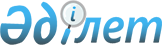 О внесении изменений в приказ исполняющего обязанности Министра транспорта и коммуникаций Республики Казахстан от 13 мая 2011 года № 276 "Об утверждении Правил технического наблюдения за постройкой судов и изготовлением материалов и изделий"Приказ Министра по инвестициям и развитию Республики Казахстан от 31 августа 2017 года № 590. Зарегистрирован в Министерстве юстиции Республики Казахстан 27 сентября 2017 года № 15756.
      ПРИКАЗЫВАЮ:
      1. Внести в приказ исполняющего обязанности Министра транспорта и коммуникаций Республики Казахстан от 13 мая 2011 года № 276 "Об утверждении Правил технического наблюдения за постройкой судов и изготовлением материалов и изделий" (зарегистрированный в Реестре государственной регистрации нормативных правовых актов за № 6993, опубликованный 24 ноября 2011 года в газете "Юридическая газета" № 173 (2163) следующие изменения: 
      в Правилах технического наблюдения за постройкой судов и изготовлением материалов и изделий, утвержденных указанным приказом:
      пункт 10  изложить в следующей редакции:
      "10. Все работы, перечисленные в пунктах 7 и 9 настоящих Правил, выполняются Регистром судоходства по заявкам на основании договоров с организациями, осуществляющими проектирование, постройку, переоборудование, модернизацию и ремонт судов, а также изготавливающими материалы и изделия для судостроения и судоремонта.";
      пункт 66 изложить в новой редакции:
      "66. Регистр судоходства направляет поручение работнику Регистра судоходства, который проводит освидетельствование организации.
      Освидетельствование организации проводится непосредственно в этой организации.
      Организация проводит испытания, подтверждающие выполнение заявленных ею работ.
      Освидетельствование организации с целью подтверждения, может проводиться непосредственно на месте проведения заявленных организацией в Свидетельстве о признании видов работ.";
      пункт 69 изложить в следующей редакции:
      "69. В период действия свидетельства о признании организация:
      1) информирует работника Регистра судоходства о любых изменениях своей деятельности, указанной в свидетельстве о признании. В связи с изменениями проводятся дополнительные освидетельствования;
      2) обеспечивает работнику Регистра судоходства доступ к объектам наблюдения.";
      пункт 104 изложить в следующей редакции:
      "104. Техническое наблюдение Регистром судоходства за разработкой технической документации заключается в ее рассмотрении на различных стадиях разработки с целью проверки выполнения требований настоящих Правил, ПСВП и ПССП, относящихся к данному объекту технического наблюдения, и последующем согласовании.";
      часть первую пункта 116 изложить в следующей редакции:
      "116. Проекты, у которых истек срок действия согласования в соответствии с пунктами 18 и 19 Правил классификации, рассматриваются в общем порядке.";
      пункт 122 изложить в следующей редакции:
      "122. Рабочая документация выполняется в соответствии с согласованным Регистром судоходства техническим проектом с учетом требований настоящих Правил, ПСВП, ПССП, Правил классификации и стандартов.";
      часть первую пункта 125 изложить в следующей редакции:
      "125. После повторного согласования технического проекта в соответствии с пунктом 116 настоящих Правил, рабочая документация корректируется.";
      пункт 138 изложить в следующей редакции:
      "138. Национальные стандарты представляются на рассмотрение в Регистр судоходства, а стандарты организаций и нормативно-технические документы – работнику Регистра судоходства.";
      подпункт 1) пункта 177 изложить в следующей редакции:
      "1) при обнаружении неисправностей или дефектов, устранение которых требует большего перерыва, чем оговорено Программой испытаний;";
      часть первую пункта 194 изложить в следующей редакции:
      "194. По окончании ходовых испытаний или испытаний в ходовых режимах без движения судна с применением имитационных методов, устранения замечаний и выполнения требований работника Регистра судоходства в соответствии с пунктом 193 настоящих Правил организация составляет с участием работника Регистра судоходства перечень объектов, подлежащих ревизии, с указанием объема работ.";
      подпункт 1) пункта 204 изложить в следующей редакции:
      "1) проведение опыта кренования в соответствии с разделом 12 ПСВП;";
      пункт 237 изложить в следующей редакции:
      "237. Порядок и объем проверок и испытаний корпусных конструкций определяется Перечнем, указанным в пункте 86 настоящих Правил, разработанным с учетом особенностей технологических процессов, методов формирования корпуса и надстроек, способов сварки, методов и способов контроля, принятых в данной судостроительной организации.";
      пункт 241 изложить в следующей редакции:
      "241. При проверке качества сварочных работ работник Регистра судоходства руководствуется требованиями части 2 ПСВП.";
      часть первую пункта 295 изложить в следующей редакции:
      "295. При исправлении поверхностных дефектов отливок, поковок и сварных конструкций руководствуются требованиями технической документации, согласованной с Регистром судоходства и указаниями части 2 ПСВП.";
      пункт 584 изложить в следующей редакции:
      "584. Изготовление оборудования экологической безопасности, деталей и узлов, а также выполнение монтажа осуществляют в соответствии с согласованной Регистром судоходства технической документацией, указанной в главе 70 ПОСЭ.";
      пункт 587 изложить в следующей редакции:
      "587. Элементы систем, входящих в состав оборудования экологической безопасности, подвергаются гидравлическим испытаниям, в соответствии с разделом 35 ПСВП.";
      пункт 594 изложить в следующей редакции:
      "594. После завершения работ по монтажу и гидравлическим испытаниям проводится проверка оборудования по предотвращению загрязнения с судов в действии, по согласованной с Регистром судоходства программе, составленной с учетом положений Приложения 31 к ПОСЭ.".
      2. Комитету транспорта Министерства по инвестициям и развитию Республики Казахстан обеспечить:
      1) государственную регистрацию настоящего приказа в Министерстве юстиции Республики Казахстан;
      2) в течение десяти календарных дней со дня государственной регистрации настоящего приказа направление его копии на бумажном носителе и в электронной форме на казахском и русском языках в Республиканское государственное предприятие на праве хозяйственного ведения "Республиканский центр правовой информации" для официального опубликования и включения в Эталонный контрольный банк нормативных правовых актов Республики Казахстан;
      3) в течение десяти календарных дней после государственной регистрации настоящего приказа направление его копии на официальное опубликование в периодические печатные издания;
      4) размещение настоящего приказа на интернет-ресурсе Министерства по инвестициям и развитию Республики Казахстан;
      5) в течение десяти рабочих дней после государственной регистрации настоящего приказа в Министерстве юстиции Республики Казахстан представление в Юридический департамент Министерства по инвестициям и развитию Республики Казахстан сведений об исполнении мероприятий, согласно подпунктам 1), 2), 3) и 4) настоящего пункта.
      3. Контроль за исполнением настоящего приказа возложить на курирующего вице-министра по инвестициям и развитию Республики Казахстан.
      4. Настоящий приказ вводится в действие по истечении десяти календарных дней после дня его первого официального опубликования.
					© 2012. РГП на ПХВ «Институт законодательства и правовой информации Республики Казахстан» Министерства юстиции Республики Казахстан
				
      Министр
по инвестициям и развитию
Республики Казахстан 

Ж. Қасымбек
